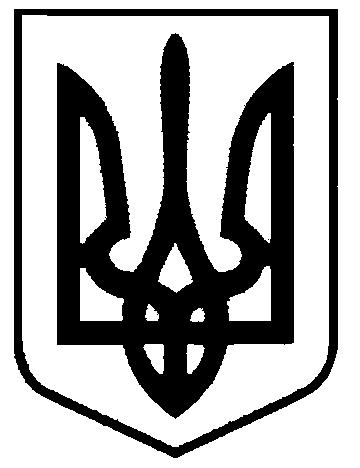 СВАТІВСЬКА МІСЬКА РАДАВИКОНАВЧИЙ КОМІТЕТРІШЕННЯвід «05» грудня 2016р.    	                    м. Сватове                                                 №120   «Про  належне утримання пожежних гідрантів на територіїм. Сватове в зимовий період 206-2017 років»      Розглянувши звернення 19-ї державної пожежно-рятувальної частини Головного управління Державної служби України з надзвичайних ситуацій у Луганській області з приводу забезпечення належного утримання пожежних гідрантів на території м. Сватове в зимовий період 206-2017 років та які знаходяться на балансі МКП «Сватівський водоканал», керуючись ст.30,40 Закону України «Про місцеве самоврядування в Україні»,Виконавчий комітет Сватівської міської ради ВИРІШИВ:1.Зобов’язати МКП «Сватівський водоканал» забезпечити належне утримання пожежних гідрантів на території м. Сватове в зимовий період 2016-2017 років:- ремонт несправних пожежних гідрантів;- утеплення та очищення від снігу і льоду пожежних гідрантів ; - очищення під’їздів до пожежних гідрантів від снігу і льоду.2. Контроль за виконанням даного рішення покласти на першого заступника міського  голови   Жаданову Л.В.Сватівський міський голова 			                 Є.В. Рибалко